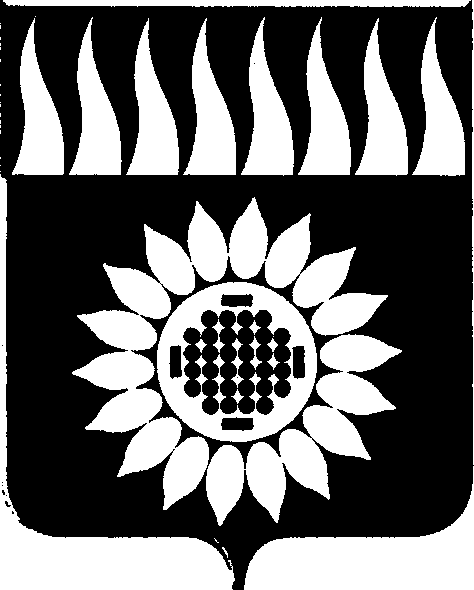 ГОРОДСКОЙ ОКРУГ ЗАРЕЧНЫЙД У М Ашестой  созыв____________________________________________________________ТРЕТЬЕ ОЧЕРЕДНОЕ ЗАСЕДАНИЕР Е Ш Е Н И Е27.10.2016г. № 19-РО внесении изменений в решениеДумы от 17.12.2015 года № 163-Р «О бюджете   городского     округа Заречный на 2016 год»В соответствии с Положением о бюджетном процессе в городском округе Заречный, на основании статей 28, 31, 65 Устава городского округа Заречный Дума решила:1. Внести в решение Думы городского округа Заречный 17.12.2015 года № 163-Р «О бюджете городского округа Заречный на 2016 год» следующие изменения:1.1. утвердить свод источников внутреннего финансирования дефицита бюджета городского округа Заречный на 2016 год (приложение № 7) в новой редакции;1.2. утвердить программу муниципальных заимствований городского округа Заречный на 2016 год (приложение № 9) в новой редакции.2.  Опубликовать настоящее решение в установленном порядке.Председатель Думы городского округа                                                  В.Н. БоярскихГлава городского округа Заречный                                                         В.Н. Ланских